Profesionālo kvalifikāciju apliecinošā dokumenta sērija ____________ Nr._____________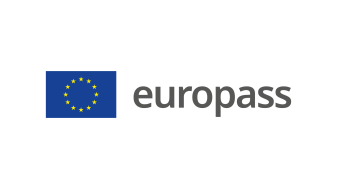 Pielikums profesionālo kvalifikāciju apliecinošam dokumentam(*) Latvija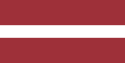 1. Profesionālo kvalifikāciju apliecinošā dokumenta nosaukums(1) Atestāts par arodizglītību Profesionālās kvalifikācijas apliecībaProfesionālā kvalifikācija: Kokkopis (arborists)(1) oriģinālvalodā2. Profesionālo kvalifikāciju apliecinošā dokumenta nosaukuma tulkojums(2) A certificate of vocational basic education A vocational qualification certificateVocational qualification: Arboriculturist**(2) Ja nepieciešams. Šim tulkojumam nav juridiska statusa.3. Kompetenču raksturojumsKokkopis (arborists) veic koku stādīšanas, koku vainaga veidošanas, koku nozāģēšanas, koku aizsargāšanas darbus būvlaukumā saskaņā ar darba uzdevumu.Apguvis kompetences šādu profesionālo pienākumu un uzdevumu veikšanai:3.1. Darba vietas iekārtošana:  sagatavot darba vietas lapu;  iekārtot darba vietu;  veidot efektīvu komunikāciju ar objektā esošajām personām, ievērojot ētikas normas; aprīkot darba vietu atbilstoši normatīvo aktu prasībām;  organizēt transportlīdzekļu un gājēju plūsmu objektā;  sakārtot darbu izpildes vietu. 3.2. Koku stādīšana:  veikt koku stādu loģistiku;  sagatavot koku stādīšanai;  sagatavot stādbedres koka stādīšanai;  stādīt kokus un dižkokus;  pārstādīt koku;  stabilizēt kokus pēc stādīšanas;  veikt pēcstādīšanas darbus. 3.3. Koka vainaga veidošana:  sasniegt darba pozīciju;  kopt dabīgas formas koka vainagu;  veidot koka vainaga mākslīgas formas;  likvidēt bīstamos zarus;  uzstādīt vainaga drošināšanas sistēmas;  kopt īpašus kokus. 3.4. Koka nozāģēšana:  pārskatīt koku ciršanas dokumentāciju pirms darbu uzsākšanas;  nozāģēt koku no celma; nozāģēt koku pa daļām;  nozāģēt paaugstinātas sarežģītības kokus;  piedalīties avārijas koku likvidēšanā;  utilizēt koka zāģēšanas atliekas. 3.5. Koku aizsargāšana būvlaukumā:  sagatavot kokus pirms būvdarbu uzsākšanas un būvdarbu laikā;  ievērot darba aizsardzības prasības būvniecības objektos;  uzstādīt individuālos un kolektīvos koku aizsardzības līdzekļus;  uzstādīt laistīšanas sistēmas;  veikt sakņu sistēmas aizsardzības pasākumus;  kopt bojātas koka daļas. 3.6. Speciālizētā darba aprīkojuma izmantošana un uzturēšana:  komplektēt kāpšanas aprīkojumu atbilstoši darba uzdevumam;  kontrolēt kāpšanas aprīkojuma stāvokli un darbību darba laikā;  veikt vienkāršus kāpšanas aprīkojuma apkopes darbus;  lietot elektroinstrumentus;  lietot motorinstrumentus;  lietot specializēto tehniku. 3.7. Darba tiesību, darba un vides aizsardzības prasību ievērošana:  veikt darbus, ievērojot normatīvo aktu prasības darba tiesību, darba aizsardzības un vides aizsardzības jomā;  lietot individuālos un kolektīvos darba aizsardzības līdzekļus un drošības ierīces;  novērtēt riskus darba uzdevuma izpildē;  nelaimes gadījumā rīkoties atbilstoši situācijai un sniegt pirmo palīdzību cietušajiem;  lietot marķētu, lietošanai atbilstošu darba inventāru;  lietot ergonomiskos darba paņēmienus un inventāru;  ievērot vides aizsardzības prasības motorinstrumentu un elektroinstrumentu lietošanā un glabāšanā;  ievērot vides aizsardzības prasības, strādājot ar augu aizsardzības līdzekļiem;  lietot bioloģiskajai daudzveidībai draudzīgus darba paņēmienus.Papildu kompetences:<<Aizpilda izglītības iestāde>>;...;...;...4. Nodarbinātības iespējas atbilstoši profesionālajai kvalifikācijai(3)4. Nodarbinātības iespējas atbilstoši profesionālajai kvalifikācijai(3)Strādāt uzņēmumos, kuri veic koku kopšanas un aizsargāšanas darbus publiskās un privātās teritorijās.Strādāt uzņēmumos, kuri veic koku kopšanas un aizsargāšanas darbus publiskās un privātās teritorijās.(3) Ja iespējams(3) Ja iespējams5. Profesionālo kvalifikāciju apliecinošā dokumenta raksturojums5. Profesionālo kvalifikāciju apliecinošā dokumenta raksturojumsProfesionālo kvalifikāciju apliecinošo dokumentu izsniegušās iestādes nosaukums un statussValsts iestāde, kas nodrošina profesionālo kvalifikāciju apliecinošā dokumenta atzīšanu<<Dokumenta izsniedzēja pilns nosaukums, adrese, tālruņa Nr., tīmekļa vietnes adrese; elektroniskā pasta adrese. Izsniedzēja juridiskais statuss>>Latvijas Republikas Izglītības un zinātnes ministrija, tīmekļa vietne: www.izm.gov.lvProfesionālo kvalifikāciju apliecinošā dokumenta līmenis(valsts vai starptautisks)Vērtējumu skala/Vērtējums, kas apliecina prasību izpildiValsts atzīts dokuments, atbilst trešajam Latvijas kvalifikāciju ietvarstruktūras līmenim (3. LKI) un trešajam Eiropas kvalifikāciju ietvarstruktūras līmenim (3. EKI).Profesionālās kvalifikācijas eksāmenā saņemtais vērtējums ne zemāk par "viduvēji – 5"(vērtēšanā izmanto 10 ballu vērtējuma skalu).Pieejamība nākamajam izglītības līmenimStarptautiskie līgumi vai vienošanāsAtestāts par arodizglītību vai vidējo izglītību dod iespēju turpināt izglītību 4. LKI/4. EKI līmenī.<<Ja attiecināms. Aizpilda izglītības iestāde, gadījumā, ja noslēgtie starptautiskie līgumi vai vienošanās paredz papildu sertifikātu izsniegšanu. Ja nav attiecināms, komentāru dzēst>>Juridiskais pamatsJuridiskais pamatsProfesionālās izglītības likums (6. pants).Profesionālās izglītības likums (6. pants).6. Profesionālo kvalifikāciju apliecinošā dokumenta iegūšanas veids6. Profesionālo kvalifikāciju apliecinošā dokumenta iegūšanas veids6. Profesionālo kvalifikāciju apliecinošā dokumenta iegūšanas veids6. Profesionālo kvalifikāciju apliecinošā dokumenta iegūšanas veids Formālā izglītība: Klātiene Klātiene (darba vidē balstītas mācības) Neklātiene Formālā izglītība: Klātiene Klātiene (darba vidē balstītas mācības) Neklātiene Ārpus formālās izglītības sistēmas apgūtā izglītība Ārpus formālās izglītības sistēmas apgūtā izglītībaKopējais mācību ilgums*** (stundas/gadi) _______________Kopējais mācību ilgums*** (stundas/gadi) _______________Kopējais mācību ilgums*** (stundas/gadi) _______________Kopējais mācību ilgums*** (stundas/gadi) _______________A: Iegūtās profesionālās izglītības aprakstsB: Procentos no visas (100%) programmas B: Procentos no visas (100%) programmas C: Ilgums (stundas/nedēļas)Izglītības programmas daļa, kas apgūta izglītības iestādē<<Ieraksta izglītības programmas apjomu (%), kas apgūts izglītības iestādes mācību telpās>><<Ieraksta izglītības programmas apjomu (%), kas apgūts izglītības iestādes mācību telpās>><<Ieraksta izglītības programmas apjomu (stundās vai mācību nedēļās), kas apgūts izglītības iestādes mācību telpās>>Izglītības programmas daļa, kas apgūta praksē darba vietā, t.sk. darba vidē balstītās mācībās<<Ieraksta izglītības programmas apjomu (%), kas apgūts ārpus izglītības iestādes mācību telpām,t.i. praktiskās mācības uzņēmumā/-os, mācību praksē darba vietā, darba vidē balstītas mācības>><<Ieraksta izglītības programmas apjomu (%), kas apgūts ārpus izglītības iestādes mācību telpām,t.i. praktiskās mācības uzņēmumā/-os, mācību praksē darba vietā, darba vidē balstītas mācības>><<Ieraksta izglītības programmas apjomu (stundās vai mācību nedēļās), kas apgūts ārpus izglītības iestādes mācību telpām,t.i. praktiskās mācības uzņēmumā/-os, mācību praksē darba vietā, darba vidē balstītas>>*** Attiecināms uz formālajā ceļā iegūto izglītību.Papildu informācija pieejama:www.izm.gov.lv https://visc.gov.lv/profizglitiba/stand_saraksts_mk_not_626.shtmlNacionālais informācijas centrs:Latvijas Nacionālais Europass centrs, http://www.europass.lv/*** Attiecināms uz formālajā ceļā iegūto izglītību.Papildu informācija pieejama:www.izm.gov.lv https://visc.gov.lv/profizglitiba/stand_saraksts_mk_not_626.shtmlNacionālais informācijas centrs:Latvijas Nacionālais Europass centrs, http://www.europass.lv/*** Attiecināms uz formālajā ceļā iegūto izglītību.Papildu informācija pieejama:www.izm.gov.lv https://visc.gov.lv/profizglitiba/stand_saraksts_mk_not_626.shtmlNacionālais informācijas centrs:Latvijas Nacionālais Europass centrs, http://www.europass.lv/*** Attiecināms uz formālajā ceļā iegūto izglītību.Papildu informācija pieejama:www.izm.gov.lv https://visc.gov.lv/profizglitiba/stand_saraksts_mk_not_626.shtmlNacionālais informācijas centrs:Latvijas Nacionālais Europass centrs, http://www.europass.lv/